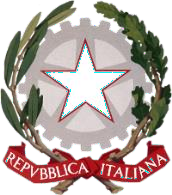 IL DIRIGENTEPierangela DAGNACODICE FISCALECOGNOME E NOMECLASSE DI CONCORSO1BGGNRC92A42L219LBOGGERO ENRICAEEEE2BLGLLN64A70A479PBOLOGNA LILIANAAB243BLSGBR73R15L750SBALOSSINO GILBERTOEEEE4BNCDNL73E58C933IBIANCHI DANIELAA0495BRBMSS84D60F158VBARBERA MARSIA SANTAA0196BRNGTN78P28C351DBRUNO GAETANOA0207BRNMLN67S54C665UBRANDIMARTE MARILENAAAAA8BRTCRL67A66A182FBERTA CARLAAAAA9BRZGMM75P60A479PBURZIO GEMMAEEEE10BSLNMR73E59Z112ABASILE ANNA MARIA EEEE11BSSCLD81S68A479DBUSSOLINO CLAUDIAEEEE12BUAMCH83B43E974PBUA MARIA CHIARAEEEE13CLLRSO58H64B242BCALELLA ROSAAAAA14CRBLSE72L59A479FCARBONE ELISAAAAA15CRDLSE83C55A479ICORDARA ELISA EEEE16CSTMCR81M58E041MCOSTANTINO MARIACARMELAEEEE17CTZBND69D63A572KCUTAZZO ABBONDANZAEEEE18DBNCRI78L53F902ODI BENEDETTO CIRAEEEE19DLMMHL75S08I470YDELEMONT MICHELEA03020DMRMNN81P46E618XDI MARCO MARIANNAEEEE21FRNRNN78M52A479IFORNO ARIANNAA04622FRRPRZ65E66L219SFERRETTI PATRIZIA EEEE23FSCNZE74D70Z111IFASCIANI ENZAEEEE24FSTDNL65T52L219FFESTA DANIELAAAAA25GLLRSO66L45A479WGALLO ROSAEEEE26GLNTZN77A58F902ZGOLINO TIZIANAEEEE27GRCPRZ77T62B300NGRECO PATRIZIAEEEE28GRNCLD71R61L259FGRANATA CLAUDIA AAAA29GRNTST63R69Z700QGRANATA TERESA TILDEAAAA30GRRSMN76M64I754CGARRO SIMONA EEEE31LCCLSE80B41A479ULUCCHETTA ELISAAAAA32LMBCCT78B56E618WLOMBARDO CONCETTA AAAA33LMNMNC68H58A479PALMONDO MONICAEEEE34LMTMLL76S60A479GLAMATTINA MARIELLA EEEE35LVOGPP78H46E618EOLIVA GIUSEPPAEEEE36MLTNNL82A64A479FMULTARI ANTONELLAEEEE37MRRNGL67E57A479QMORRA ANGELAEEEE38MSCJNY72A68A479UMISCHIATTI JENNYAAAA39MSRFBA77D05A479AMASERA FABIO AAAA40MSSPRZ62T63F839GMASSA PATRIZIAAAAA41MSTLSE75P66M019CMAESTRI ELISAAAAA42MSTNNL78P51C129WMASTINO ANTONELLAAAAA43MTRMRA78A59A479YMATERA MARAEEEE44NDRPLA71S48A479KANDREOLI PAOLAEEEE45NIATRS65R65E050CIANIA TERESAAAAA46NRULCA82T45A479CNUARA ALICEEEEE47PLCCST83R67G039GPOLICASTRO CRISTINAEEEE48PLMCML77P47H792TPALUMBO CARMELINA LAURAAAAA49PNZLNE78D66A479IPONZANO ELENAAAAA50PRRJNY82D50A479WPERRETTA JENNYEEEE51PSCLDN64A48A479HPASCALE LOREDANAAAAA52PSSLBT78R55A479VPASSARELLA ELISABETTAEEEE53RFNNMR80D55M088JREFANO ANNA MARIAEEEE54RMTSFN68D43I754CARMATO STEFANIAEEEE55RPTBRN66S42A052IRAPETTI BRUNA EEEE56SFRGRL77H42A479HSFERRAZZA GABRIELLA EEEE57SFRNNA63D67A462WSFREGOLA ANNAA03058SMNSRN81A63L219ZSIMONETTI SERENAEEEE59SRNLRN80P42B594OSIRNI LORENAEEEE60SSNGRG75D55A479YASSANDRI GIORGIA EEEE61STNCLD74C55L419QSTENDARDO CLAUDIAEEEE62TBSLRT70E23L219ITABASSO ALBERTOA04163TMMCST81L58H703ATUMMOLO CRISTINAEEEE64TRMCGR78T55A479VTERMINI CALOGERA EEEE65VCCVCN81C56B315TVECCHIO VINCENZAEEEE66VLNLSN79C02B777ZVALENTE ALESSANDRO EEEE67VRRLDR80M55A479GVERRASTRO LEANDRAEEEE68VVLMLE78T71M208HVAVALA' POLLUCE EMILIA EEEE